Na wiosennej łące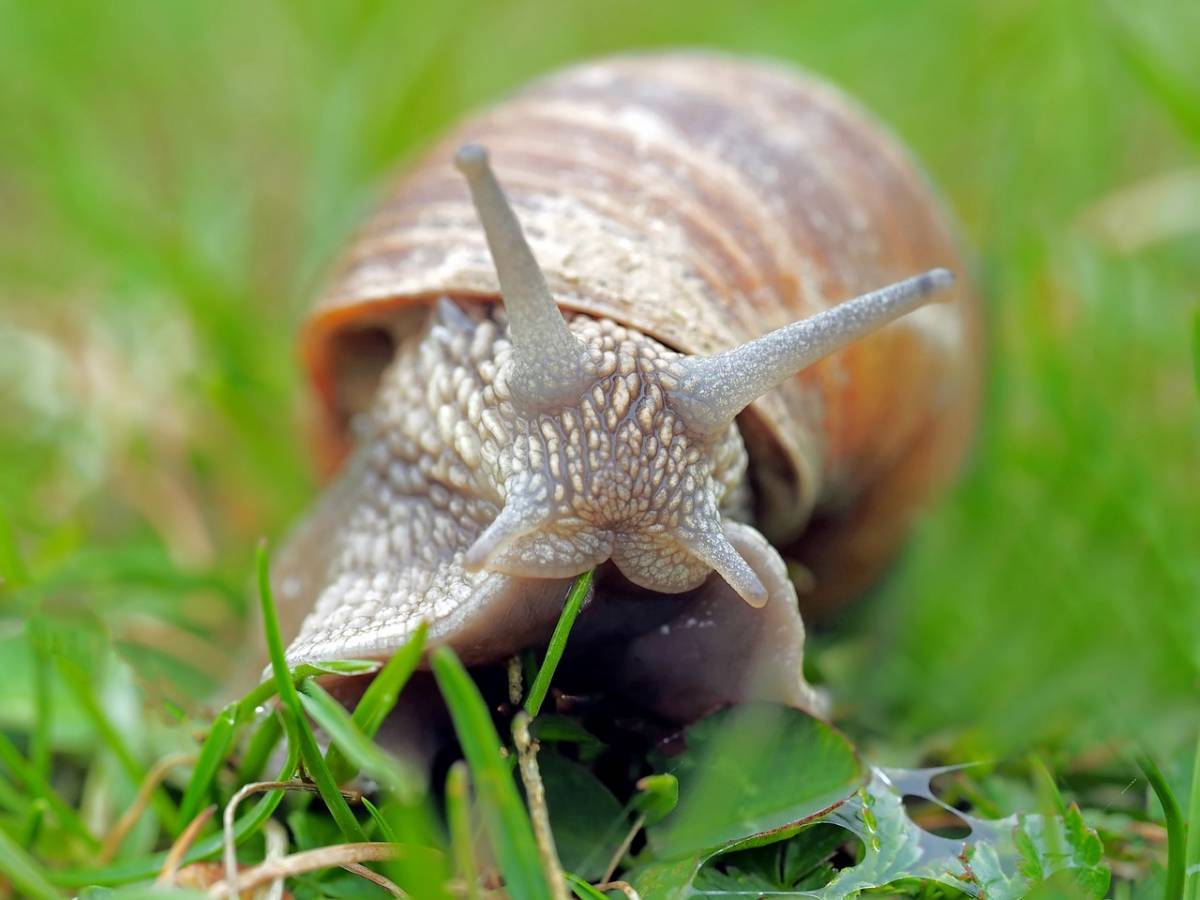 Dzień dobry moi Drodzy! Dziś wybierzemy się na wycieczkę autobusem! Przygotowani do jazdy? A więc zapinamy pasy  i ruszamy.Piosenki dla dzieci Koła autobusu krecą się BZYK.tv po polskuNasz autobus dojechał, w pewne tajemnicze miejsce… Spójrzcie tylko jak tu pięknie!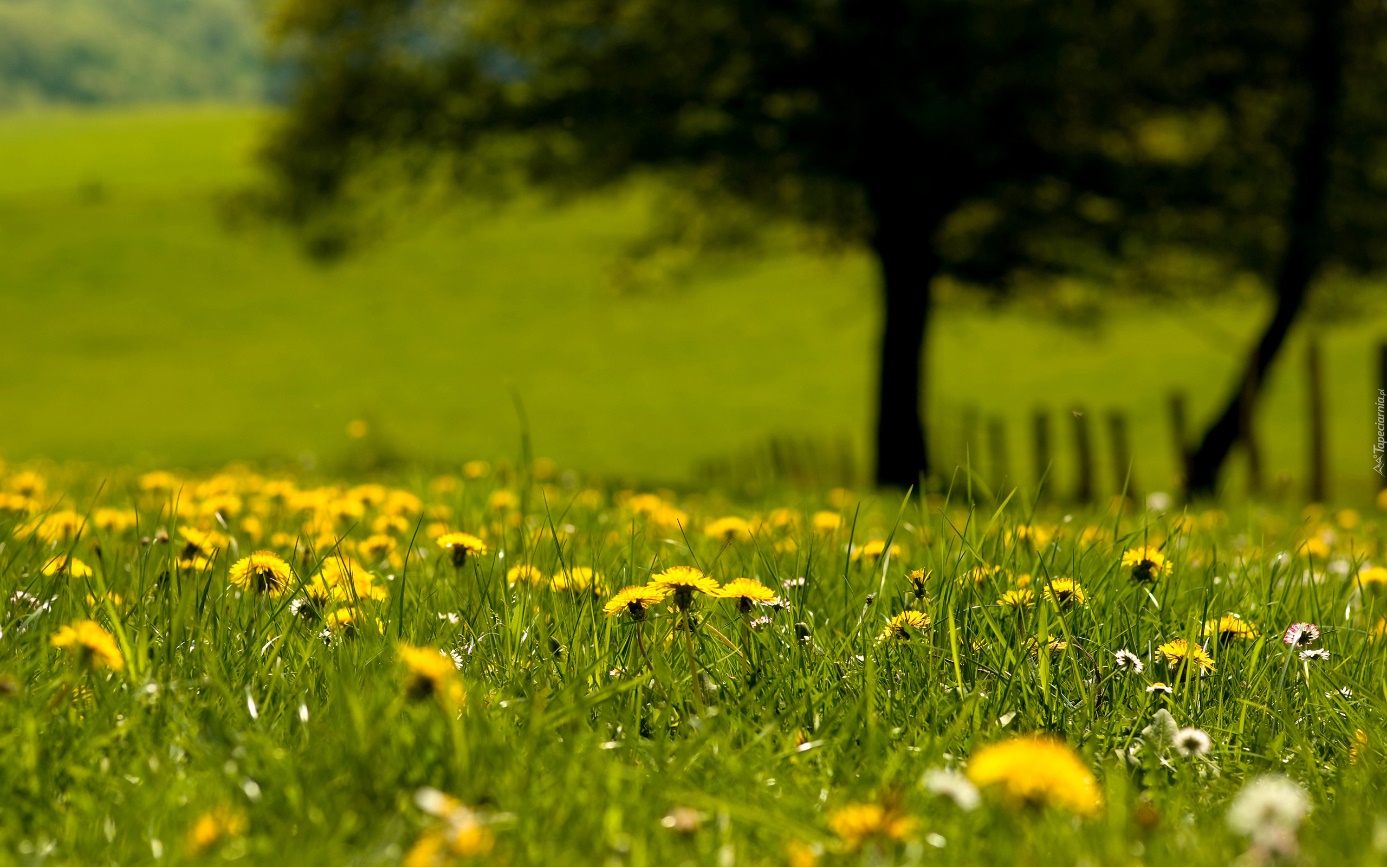  „Łąka Jak nazywa się to miejsce? Tak kochani to łąka!Teraz przeczytajcie wiersz lub poproście o pomoc rodzica.tylu ma mieszkańców
zwierząt, roślin kolorowych.
Tu motylek, a tam pszczółka
tutaj kwiatek – o różowy.
Z kopca wyszedł krecik mały
obok niego idzie mrówka.
Na rumianku w krasnej sukni
przycupnęła boża krówka
Nad tą łąką kolorową
bal wydały dziś motyle.
Zapraszają wszystkie dzieci
więc zatańczmy z nimi chwilę.”Jakie zwierzątka wystąpiły w wierszu?A teraz pora, na małą niespodziankę! Zapraszam Was do wysłuchania kilku zagadek!Mieszkańcy łąki - zagadki Jestem pewien, że poradziliście sobie znakomicie! Teraz weźcie do ręki kredki i kartkę - namalujcie to zwierzątko, które spodobało się Wam najbardziej na  naszej łące.Na dziś to już wszystko! Pozdrawiam. B. KucharskiPoczątek formularzaDół formularza